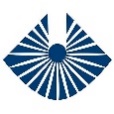 KAPADOKYA UNIVERSITYSTUDY ABROAD PROGRAMOUTGOING STUDENTCERTIFICATE of ATTENDANCEIt is hereby certified thatMr./Ms. ………………………………. 	Home institution: Cappadocia University	has completed his/her ERASMUS placement period	from ../…/…. to ../../2023	To be completed by the host institution /company:…………………….(kurumun adı)	 ..………………………………………  Name of signatory	………………………………………… Position / Title	………………………………………… Date…………………………………………. Stamp and Signature